RBI-TT? Só quando a imaginação tomar poder!Antº Pedro Dores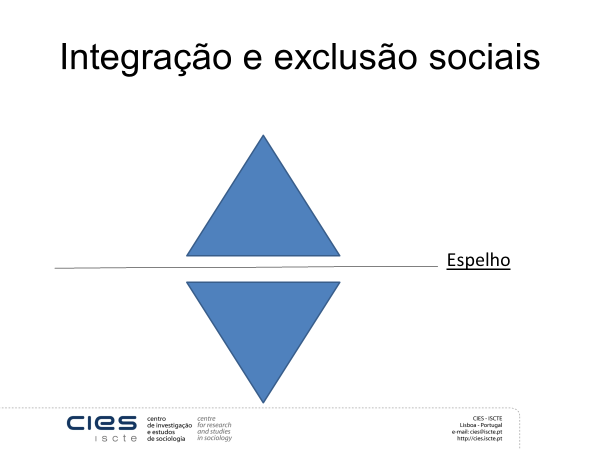 Funcionário que se responsabiliza por assumir poder de realizar, na prática, as instituições, independentemente do que ganhar com isso (democracia abolicionista)Engenheiro-arquitecto-designer que é agricultor (permacultura)Direito que reconhece igual dignidade de todos os seres humanos (DH)Direito protector da natureza (anti-extrativismo)Prioridade à responsabilidade social para a prevenção de crimes (justiça transformativa)Metade de (os rendimentos de) cada um dedicado à grande família que é a espécie humana (RBI)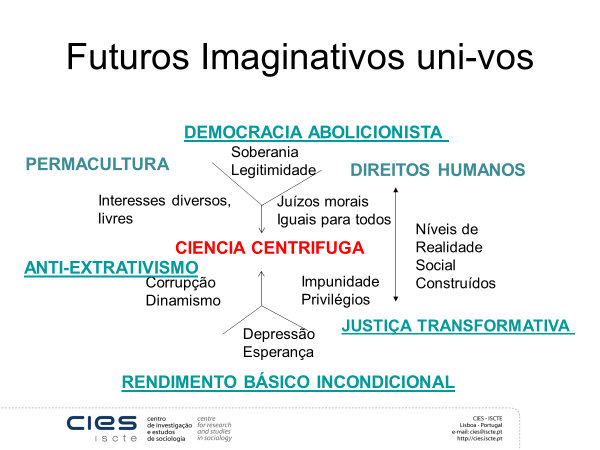 